Maria MusterJobtitelIn einem sogenannten „CV summary“ kannst du an dieser Stelle in 2-3 Sätzen deine wichtigsten Qualifikationen beschreiben. Alternativ kann ein „CV objective“ genutzt werden, um deine Karriereziele darzulegen.Areas of ExpertiseKernkompetenz 1, Kernkompetenz 2, Kernkompetenz 3, Kernkompetenz 4Work experienceMM/JJJJ - Present	Titel der PositionName deines aktuellen Arbeitgebers, MusterstadtListe in Stichpunkten die wichtigsten Tätigkeiten auf, die du innerhalb dieser Position ausgeführt hast  Die Aufgaben werden nach Wichtigkeit und Häufigkeit angeordnetDie aufgezählten Tätigkeiten sollten verdeutlichen, dass du die erforderlichen Kenntnisse und Erfahrungen für die angestrebte Stelle mitbringst Viele Firmen nutzen Computerprogramme, die deinen Lebenslauf u.a. anhand von Schlagwörtern auf stellenrelevante Qualifikationen und Kenntnisse abgleichen – verwende daher für die Beschreibung der Aufgaben Schlüsselwörter aus der StellenanzeigeTIPP: Hebe Erfolge hervor, indem du Kennzahlen nennst und konkrete Projekte anführst (z. B. Steigerung der Kundenzufriedenheit um 10% innerhalb von 2 Jahren) MM/JJJJ – MM/JJJJ	Titel der vorherigen PositionName deines vorherigen Arbeitgebers, BeispielcityWichtigste Aufgabe wird zuerst genanntAufzählungen werden kürzer, je weiter die Position zurückliegtAusnahme: Alte Position hat hohe Relevanz für die angestrebte StelleinternshipsMM/JJJJ – MM/JJJJ	Titel deines PraktikumsName des Praktikumsbetriebs, Beispielstadt An dieser Stelle können die wichtigsten Aufgaben während deines Praktikums stichpunktartig genannt werdenWie detailliert du deine Tätigkeiten beschreiben solltest, ist auch hier von der Relevanz für die angestrebte Position abhängigacademic backgroundMM/JJJJ – MM/JJJJ	Titel deines StudienabschlussesName deiner Universität / Fachhochschule, Musterstadt Thema der Abschlussarbeit sollte nur erwähnt werden, wenn es einen Bezug zur angestrebten Stelle hat  MM/JJJJ – MM/JJJJ	Semester AbroadName der Auslandssemester-Universität, Mustercity  EducationMM/JJJJ – MM/JJJJ	Titel deiner AusbildungName deines Ausbildungsbetriebs, MusterdorfMM/JJJJ – MM/JJJJ	Titel deines SchulabschlussesName der Bildungseinrichtung, Musterstadt Continuing trainingJJJJ	Bezeichnung der Weiterbildung, BeispielinstitutJJJJ	Bezeichnung der Weiterbildung, Musterinstitut additional skills and qualificationsLanguages	German, native speaker	English, business fluent	French, fluent written and spokenSoftware	Microsoft Word, Excel, PowerPoint, Outlook	Adobe Photoshop und InDesign Driver’s license	European type B (own vehicle available)Interests		Hobbys und Interessen sind eine optionale Angabe im CV, können jedoch als Beleg für Kenntnisse und positive Eigenschaften dienenReferences	Name des Referenzgebers | Institution | Position	Referenzgeber1@email.de | 0171 12345678	Name des Referenzgebers | Institution | Position	Referenzgeber2@email.de | 0171 23456789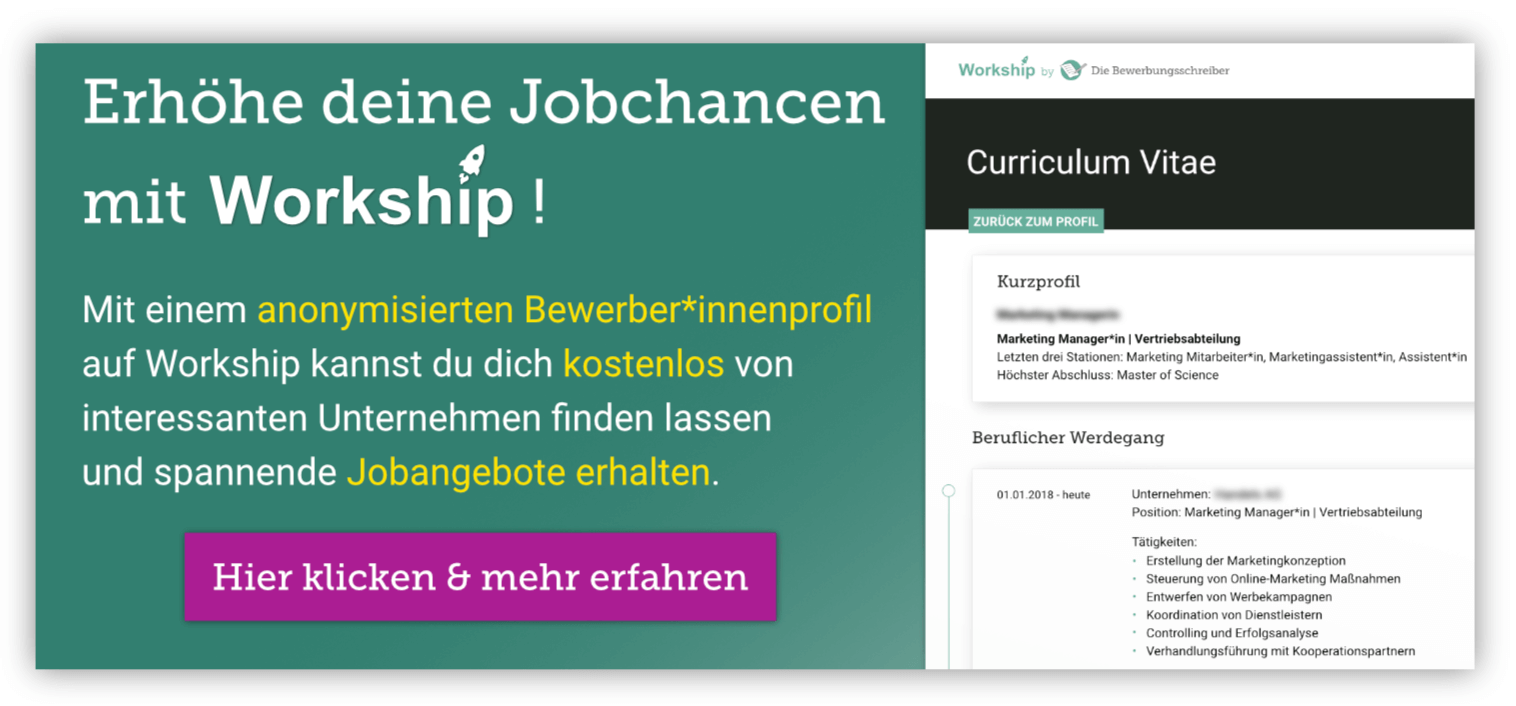 die-bewerbungsschreiber.de/workship